РЫБИНСКИЙ КОЛЛЕДЖ ГОРОДСКОЙ ИНФРАСТРУКТУРЫГОСУДАРСТВЕННОЕ ПРОФЕССИОНАЛЬНОЕ  ОБРАЗОВАТЕЛЬНОЕ УЧРЕЖДЕНИЕ  ЯРОСЛАВСКОЙ  ОБЛАСТИ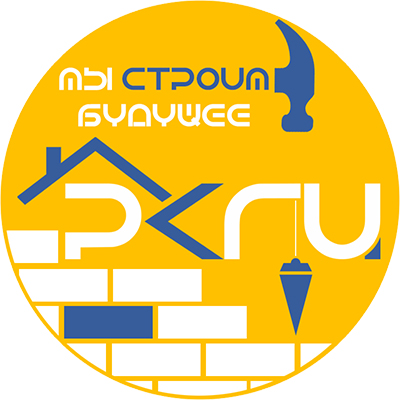                           Программапроведения областной междисциплинарной конференции «Жизнь в стиле ЭКО»среди студентов профессиональных образовательных организаций Ярославской областиЦель  проведения научно-практической конференции: популяризация значимости высокого уровня знаний об окружающем мире и экологически осознанного поведения человека; формирование в обществе позитивного отношения к экологически правильному поведению.Участники конференции:              студенты ПОО Ярославской области. Место проведения:  ГПОУ ЯО РКГИ Дата проведения: 28.03.2023 г., начало работы 10.00. регистрация с 9.30.Дата пробного подключения: 27.03. 2023 г. в 10.00Ссылка для подключения:   https://meet.google.com/fvi-xbyy-oqn            По вопросам подключения: Павликова Оксана Александровна 8(905)630-99-73                                                   Итого:  9 учебных заведений; 20 студентов; 13 работ.ВремяСодержаниеОтветственные10.00 - 10.10Приветственное слово Павликова Оксана Александровна, заместитель директора.Румянцева Наталья Валентиновна, председатель методической комиссии  гуманитарных дисциплин.10.10 - 10.15Целевая установка конференцииБельская Инна Александровна, председатель методической комиссии общеобразовательных дисциплин естественно-математического профиля.110.15 - 10.25Номинация 1Бархатные ручкиДолгих Мария  ГПОУ ЯО Ярославский автомеханический колледж(рук. Смирнова Елена Николаевна )210.25 - 10.35Номинация1Экологическое значение биоритмов для человека Колк Кристина    Клиншова Вероника    Лебардина Карина      ГПОАУ ЯО Рыбинский профессионально-педагогический колледж(рук. Ткаченко Юлия Геннадьевна )310.35 - 10.45Номинация 1Биологические загрязнения и болезни человекаСутеев Николай   Сурова Олеся    ГПОУ ЯО Гаврилов-Ямский политехнический колледж(рук. Кузнецова Марина Юрьевна)410.45 - 10.55Номинация 1Электронные сигареты как социальная проблемаЗахарова Валерия     Мокроусова Валерия    Светлова Василиса     ГПОУ ЯО Великосельскийаграрный колледж (рук. Телька Ольга Владимировна )510.55 - 11.05Номинация 1И в службу, и в дружбу-чем собаки помогают людямЛеванова МарияКапарулина АнастасияШенбергерУльянаГПОУ ЯО Великосельскийаграрный колледж (рук. Телька Ольга Владимировна )611.05 -11.15Номинация 1Вельштерьер - первая собакаДиунова ОльгаГПОУ ЯО Великосельскийаграрный колледж (рук. Телька Ольга Владимировна )711.15 - 11.25Номинация 1Влияние вегетарианства на растущий организм ребёнкаГусакова Светлана     Ярославский педагогический колледж(рук. Беоглу Александр Павлович)811.25-11.35Номинация 1Экология и здоровье человекаГорчаков Тимофей    ГПОУ ЯО Ярославский политехнический колледж №24(рук. Курицына Ольга Константиновна )911.35-11.45Номинация 3Мусор и экологическая безопасностьМингалева Татьяна ГПОУ ЯО Ярославский политехнический колледж №24(рук. Курицына Ольга Константиновна)1011.45 - 11.55Номинация 1Тропики на моём подоконникеБойко Андрей   ГПОУ ЯО Ярославский кадетский колледж(рук. Баушева Наталья Павловна)1111.55 - 12.05Номинация 1.Огород на балконе - миф или реальностьКопейкин Антон   ГПОУ ЯО Ярославский кадетский колледж(рук. Аксёнова Ирина Андреевна)1212.05-12.15Номинация 2 Изучение экологического состояния реки УхтомыШабалова Софья    ГПОУ ЯО Рыбинский промышленно-экономический колледж(рук. Крупинкина Ирина Александровна)1312.15-12.25Номинация 1Анализ качества пищевого пластикаЛарионова Полина    ГПОУ ЯО Ярославский торгово-экономический колледж(рук. Худякова Людмила Александровна, Винокурова Анна Николаевна )12.25 -12.55Работа жюри12.55 – 13-10Подведение итогов конференцииБутнева Инна Александровна